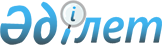 О создании Республиканского государственного учреждения "Центр коммуникаций" Канцелярии Премьер-Министра Республики Казахстан, выделении средств из резерва Правительства Республики Казахстан и внесении изменений и дополнений в некоторые решения Правительства Республики КазахстанПостановление Правительства Республики Казахстан от 21 июня 2012 года № 814

      В соответствии с подпунктом 4) статьи 11 Закона Республики Казахстан от 1 марта 2011 года «О государственном имуществе», Законом Республики Казахстан от 24 ноября 2011 года «О республиканском бюджете на 2012 - 2014 годы» и постановлением Правительства Республики Казахстан от 26 февраля 2009 года № 220 «Об утверждении Правил исполнения бюджета и его кассового обслуживания» Правительство Республики Казахстан ПОСТАНОВЛЯЕТ:



      1. Создать Республиканское государственное учреждение «Центр коммуникаций» Канцелярии Премьер-Министра Республики Казахстан (далее – учреждение).



      2. Определить уполномоченным органом соответствующей отрасли в отношении учреждения Канцелярию Премьер-Министра Республики Казахстан.



      3. Канцелярии Премьер-Министра Республики Казахстан в установленном законодательством порядке обеспечить:



      1) утверждение устава учреждения;



      2) государственную регистрацию учреждения в органах юстиции Республики Казахстан;



      3) принятие иных мер, вытекающих из настоящего постановления.



      4. Выделить Канцелярии Премьер-Министра Республики Казахстан из резерва Правительства Республики Казахстан, предусмотренного в республиканском бюджете на 2012 год на неотложные затраты, денежные средства в сумме 22009700 (двадцать два миллиона девять тысяч семьсот) тенге для обеспечения деятельности учреждения в 2012 году.

      Сноска. Пункт 4 в редакции постановления Правительства РК от 19.12.2012 № 1625.



      5. Внести в некоторые решения Правительства Республики Казахстан следующие изменения и дополнения:



      1) утратил силу постановлением Правительства РК от 28.12.2016  № 887(вводится в действие со дня его первого официального опубликования);



      2) в постановление Правительства Республики Казахстан от 11 сентября 2002 года № 993 «Вопросы Канцелярии Премьер-Министра Республики Казахстан» (САПП Республики Казахстан, 2002 г., № 29, ст. 327):



      пункт 3 изложить в следующей редакции:

      «3. Утвердить прилагаемый лимит штатной численности Канцелярии Премьер-Министра Республики Казахстан с учетом подведомственных ей государственных учреждений в количестве 987 единиц.»;



      Перечень организаций, находящихся в ведении Канцелярии Премьер-Министра Республики Казахстан, утвержденный указанным постановлением, дополнить пунктом 8 следующего содержания:



      «8. Республиканское государственное учреждение «Центр коммуникаций» Канцелярии Премьер-Министра Республики Казахстан;



      лимит штатной численности Канцелярии Премьер-Министра Республики Казахстан с учетом численности подведомственных ей государственных учреждений, утвержденный указанным постановлением, изложить в следующей редакции согласно приложению к настоящему постановлению;



      3) утратил силу постановлением Правительства РК от 31.12.2015 № 1193 (вводится в действие с 01.01.2016).

      Сноска. Пункт 5 с изменениями, внесенными постановлением Правительства РК от 31.12.2015 № 1193 (вводится в действие с 01.01.2016).



      6. Настоящее постановление вводится в действие со дня подписания.      Премьер-Министр

      Республики Казахстан                       К. Масимов

Приложение        

к постановлению Правительства

Республики Казахстан    

от 21 июня 2012 года № 814

Утвержден         

постановлением Правительства

Республики Казахстан    

от 11 сентября 2002 года № 993 

Лимит

штатной численности Канцелярии Премьер-Министра

Республики Казахстан с учетом численности подведомственных ей

государственных учреждений 
					© 2012. РГП на ПХВ «Институт законодательства и правовой информации Республики Казахстан» Министерства юстиции Республики Казахстан
				НаименованиеЛимит штатной

численностиКанцелярия Премьер-Министра Республики

Казахстан с учетом подведомственных ей

государственных учреждений, в том числе:987Государственные учреждения,

подведомственные Канцелярии

Премьер-Министра Республики Казахстан, в

том числе:7261) Многофункциональное

научно-аналитическое и

гуманитарно-просветительское

государственное учреждение «Назарбаев

центр»3542) Государственная фельдъегерская служба

Республики Казахстан3073) Центр технической защиты информации144) Центр подготовки и повышения

квалификации специалистов в области

информационной безопасности85) Центр коммуникаций43